Miris knjigeU knjižnici je tišina, kao i uvijek. Cijelom se zgradom širi miris starih knjiga. Gradska se vreva pretvorila u nečujno brujanje. Sakriven među visokim policama nalazi se naslonjač od crvena baršuna.Ulazim, osjetim miris knjige, biram knjigu i sjedam. Svaki put, kada otvorim novu knjigu, započinje novo putovanje i ono traje do posljednje riječi posljednje stranice. Kada me netko upita što najviše volim čitati, uvijek odgovorim drugačije, nikada nisam najsigurniji. No, izdvojio bih nekoliko žanrova. Najviše volim čitati fantastiku, ali osim toga i volim pročitati knjige o ljudima koji su imali zanimljive živote. Mislim da svatko treba čitati jer nas ono vodi u drugi svijet, obogaćuje naš vokabular i, što je najbitnije bar po mome mišljenju, kroz nju učimo. Nije mi jasno zašto neki ne čitaju i misle da je to gubljenje vremena. Na mene su velik utjecaj za čitanje imale mama i sestra. One su mi prve preporučale knjige, ali sada i sam znam što me znam. Osim što je važno, čitanje je zabavno.Zatvorim knjigu. Ustajem i vraćam je te odlazim. Vraćam se u gradsku vrevu, ali u knjižnici je i dalje tišina, kao i uvijek.Tomislav Šimičić, 7.a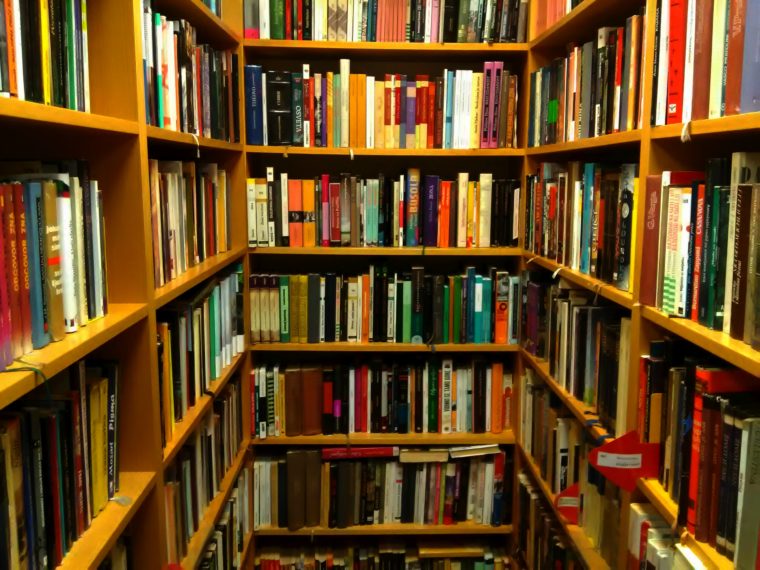 